	U.S. Small Business AdministrationWashington, D.C. 20416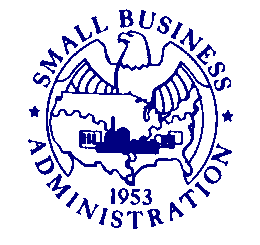 Date:			April 7th, 2022To:				Susan Minson SBA Desk Officer Office of Management and BudgetFrom:			Terrence Sutherland				Director, Office of Entrepreneurship EducationOffice of Entrepreneurial DevelopmentSubject:	PRA Non-Substantive Change Request for OMB Control #3245-0423	OMB Approval Date:  02/22/22; Expiration Date: 02/28/2025SBA’s Office of Entrepreneurial Development (OED) requests approval of a non-substantive change request for SBA Form 3516, ‘Community Navigators Pilot Program Client and Program Information Form.      The Agency has made a number of small corrections and typo fixes, which will help improve the usability of the form without adding additional burden or impact. Below is a summary of changes.Moved ‘Ethnicity’ question directly after ‘Race’Reformatted ‘Type of Business’ responses to exactly match NAICS Code CategoriesUpdated ‘Military Service’ picklist value to include other types of active military community (‘Active Duty, National Guard, or Reserve’)Removed question ‘Urban/Rural’ since it was redundant. This information can be determined based on the zip code and census tract of the client’s business address, which is already asked in Part I.If you have any questions concerning this memorandum, please let SBA know.